СОВЕТ ДЕПУТАТОВ муниципальногообразования БУРУНЧИНСКИЙ СЕЛЬСОВЕТ САРАКТАШСКОГО РАЙОНА оренбургской областичетвёртый созывР Е Ш Е Н И Еочередного шестнадцатого заседания Совета депутатовБурунчинского сельсовета Саракташского района четвёртого созыва04.03.2022 года                       с. Бурунча                                           № 67Заслушав и обсудив представленный главой муниципального образования Бурунчинский сельсовет Саракташского района Оренбургской области Логиновым Александром Николаевичем отчет о результатах деятельности администрации сельсовета, в том числе о решении вопросов, поставленных Советом депутатов сельсовета за 2021 год,Совет депутатов сельсоветаР Е Ш И Л :1. Утвердить отчет главы муниципального образования Бурунчинский сельсовет Саракташского района Оренбургской области Логинова Александра Николаевича о результатах деятельности администрации сельсовета, в том числе о решении вопросов, поставленных Советом депутатов сельсовета за 2021 год (Прилагается). 2. Признать деятельность главы муниципального образования Бурунчинский сельсовет Саракташский район Оренбургской области Логинова Александра Николаевича за 2021 год удовлетворительной.3. Отметить в деятельности главы муниципального образования Бурунчинский сельсовет Саракташский район Оренбургской области Логинова Александра Николаевича положительные итоги в решении вопросов местного и общегосударственного значения.           4. Поручить главе муниципального образования Бурунчинский сельсовет Саракташского района Оренбургской области Логинову Александру Николаевичу в ходе осуществления своей деятельности в 2022 году продолжить работу, направленную на дальнейшее повышение качества жизни жителей сельсовета за счёт бесперебойного функционирования всех систем жизнедеятельности и их дальнейшего развития, социальной стабильности.5. Контроль исполнения настоящего решения оставляю за собой.6. Решение вступает в силу со дня подписания, подлежит  обнародованию на территории сельсовета и размещению на официальном сайте администрации Бурунчинского сельсовета.Председатель Совета  депутатов                                           С.Н. Жуков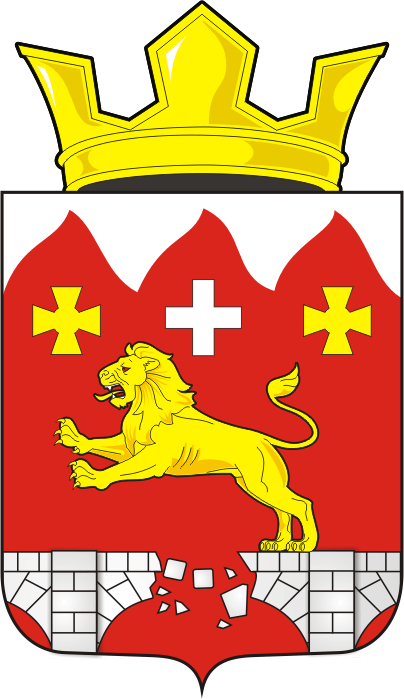 Об отчете главы муниципального образования Бурунчинский сельсовет Саракташского района Оренбургской области о результатах деятельности администрации сельсовета, в том числе о решении вопросов, поставленных Советом депутатов сельсовета за 2021 годРазослано: Логинову А.Н., администрации сельсовета, постоянным комиссиям, депутатам, руководителям учреждений, предприятий, прокуратуре района, места для обнародования НПА, официальный сайт администрации сельсовета, в дело.